ALL HALLOWS RC HIGH SCHOOL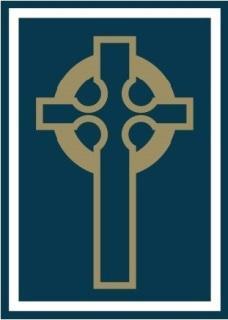 Computing and IT Curriculum OverviewSeptember 2022*D Grannell*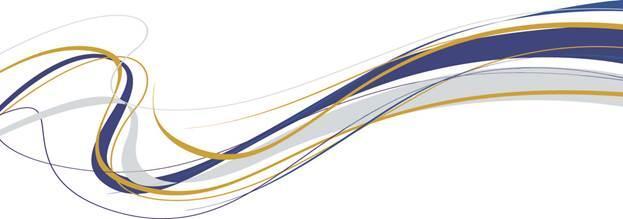 Curriculum IntentAt All Hallows IT Department, our vision is to create a culture of challenge and enquiry embedded throughout computing and IT.  For pupils to develop skills to engage with theoretical concepts, they independently apply knowledge in a range of regular and meaningful practical settings showing resilience and enthusiasm.   We aim to create engaging lessons that promote teaching for understanding of computational thinking rather than covering fragmented content.We aim to teach the pupils the KS3 National curriculum and use a logical order of objectives providing insights into both natural and artificial systemsWe aim to group topics so they are in a sequenced and logical order; a spiral idea where topics have a natural progression in order of increasing difficulty and understanding.We aim to have a bigger focus on digital literacy in each topic so pupils are able to use IT as active participants in a digital world both within IT and also other school subjects.We aim for pupils to be able to use, express themselves and develop ideas at a level suitable for the future workplace.KS3 Order of Teaching 2021/2022 KS4 Order of Teaching 2020-2021 Computer ScienceTopic 6 - programming will feature at different points - set times need to be decided.Term 3 will be recap and consolidation and prep for Paper 2 practical exam.KS4 Order of Teaching 2020-2021 New Spec Creative I Media From Sept 22YearTerm 1Term 2Term 3Year 7Collaborating online (8,9)Networks (5)Modelling data (1,7)Using media (7,8)Scratch(I) (1,2,3)Scratch (II)(1,2,3)Year 8Computer Systems (5)Data representation (4,6)Python (I) (1,2,3)Mobile app dev (1, 7, 8)Vector Graphics (7, 8)Developing for the Web  (HTML) (1, 2, 3)Year 9 Intro to Creative I Media (7,8)Python II (1,2,3)Cyber security (9)Year Term 1Term 1Term 2Term 2Term 3Term 3Term 310Topic 1: Computational thinkingTopic 1: Computational thinkingTopic 2: DataTopic 2: DataTopic 3: ComputersTopic 3: Computers11Topic 4: NetworksTopic 4: NetworksTopic 5: Issues and impactTopic 5: Issues and impactTopic 6: Problem solving with programmingTopic 6: Problem solving with programmingYear Term 1Term 1Term 1Term 2Term 2Term 2Term 3Term 3Term 3Term 310RO94Visual identity and digital graphics(Internal Assessment)RO94Visual identity and digital graphics(Internal Assessment)RO94Visual identity and digital graphics(Internal Assessment)RO94Visual identity and digital graphics(Internal Assessment)RO94Visual identity and digital graphics(Internal Assessment)RO94Visual identity and digital graphics(Internal Assessment)RO94Visual identity and digital graphics(Internal Assessment) - Until May 15thUnit R097: Interactive digital media (Internal Assessment)RO94Visual identity and digital graphics(Internal Assessment) - Until May 15thUnit R097: Interactive digital media (Internal Assessment)RO94Visual identity and digital graphics(Internal Assessment) - Until May 15thUnit R097: Interactive digital media (Internal Assessment)11Unit R097: Interactive digital media(Internal Assessment)Unit R097: Interactive digital media(Internal Assessment)Unit R097: Interactive digital media(Internal Assessment)Unit R097: Interactive digital media (Internal Assessment)Until Early MarchRO93Creative iMedia in the media industry(External Assessment)Unit R097: Interactive digital media (Internal Assessment)Until Early MarchRO93Creative iMedia in the media industry(External Assessment)Unit R097: Interactive digital media (Internal Assessment)Until Early MarchRO93Creative iMedia in the media industry(External Assessment)RO93Creative iMedia in the media industry(External Assessment)RO93Creative iMedia in the media industry(External Assessment)RO93Creative iMedia in the media industry(External Assessment)